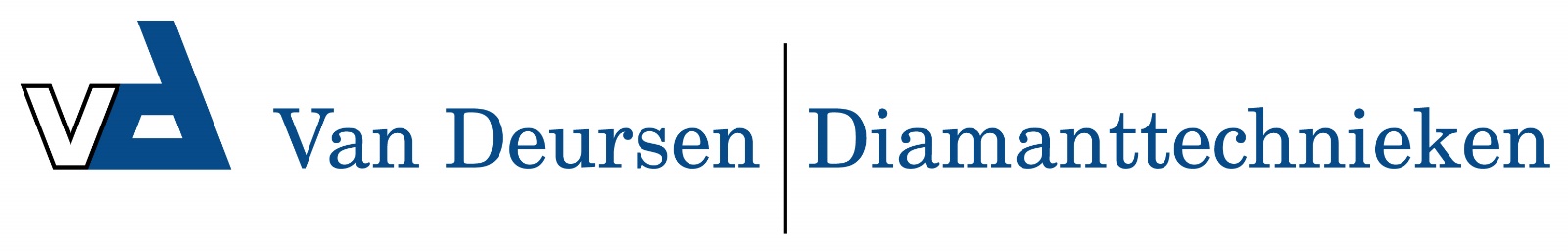 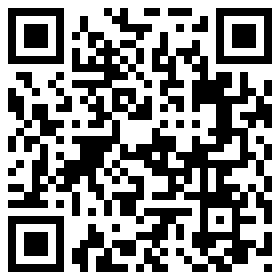 Voeg- en fasefrees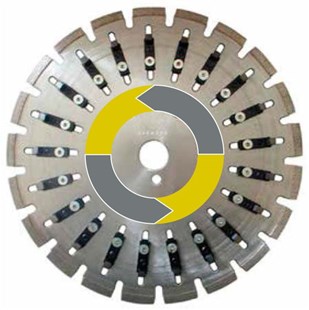 Diamantschijf voor het gelijktijdig zagen en frezen van beton of asfalt.Freesdiepte trapsgewijs instelbaar (25-50 mm, ook speciale maten).
Variabel freessegment.
Bespaard een complete werkgang.
Verschillende zaagbreedten mogelijk.
Herbezetten mogelijk.Beton    Ø 350    25,4    21 segmenten    8 mmBetonØ 35025,421 segmenten10 mmBetonØ 35025,421 segmenten12 mmAsfaltØ 35025,421 segmenten8 mmAsfaltØ 35025,421 segmenten10 mmAsfaltØ 35025,421 segmenten12 mm403035002508   Voeg- en fasefrees 350 x 25,4 mm, 21 segm. 40 x 8 x 10 mm  /asfalt 403035002510Voeg- en fasefrees 350 x 25,4 mm, 21 segm. 40 x 10 x 10 mm /asfalt 403035002512Voeg- en fasefrees 350 x 25,4 mm, 21 segm. 40 x 12 x 10 mm /asfalt 413035002508Voeg- en fasefrees 350 x 25,4 mm, 21 segm. 40 x 8 x 10 mm /beton413035002510Voeg- en fasefrees 350 x 25,4 mm, 21 segm. 40 x 10 x 10 mm /beton413035002512Voeg- en fasefrees 350 x 25,4 mm, 21 segm. 40 x 12 x 10 mm /beton413035002516Voeg- en fasefrees 350 x 25,4 mm, 21 segm. 40 x 16 x 10 mm /beton